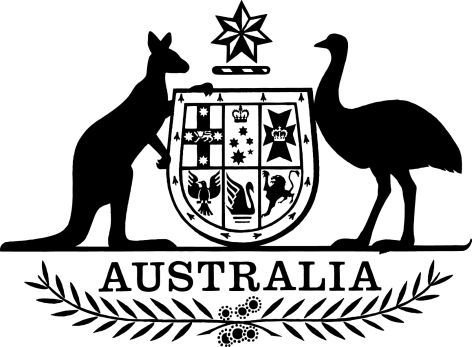 Water Amendment (State Water Management Law) Regulations 2020I, General the Honourable David Hurley AC DSC (Retd), Governor-General of the Commonwealth of Australia, acting with the advice of the Federal Executive Council, make the following regulations.Dated 06 August 2020David HurleyGovernor-GeneralBy His Excellency’s CommandKeith PittMinister for Resources, Water and Northern AustraliaContents1	Name	12	Commencement	13	Authority	14	Schedules	1Schedule 1—Amendments	2Water Regulations 2008	21  Name		This instrument is the Water Amendment (State Water Management Law) Regulations 2020.2  Commencement	(1)	Each provision of this instrument specified in column 1 of the table commences, or is taken to have commenced, in accordance with column 2 of the table. Any other statement in column 2 has effect according to its terms.Note:	This table relates only to the provisions of this instrument as originally made. It will not be amended to deal with any later amendments of this instrument.	(2)	Any information in column 3 of the table is not part of this instrument. Information may be inserted in this column, or information in it may be edited, in any published version of this instrument.3  Authority		This instrument is made under the Water Act 2007.4  Schedules		Each instrument that is specified in a Schedule to this instrument is amended or repealed as set out in the applicable items in the Schedule concerned, and any other item in a Schedule to this instrument has effect according to its terms.Schedule 1—AmendmentsWater Regulations 20081  After regulation 1.05AInsert:1.05B  Definition of State water management law in subsection 4(1) of the Act—prescribed laws of Basin States		For the purposes of the definition of State water management law in subsection 4(1) of the Act, the Landscape South Australia Act 2019 (SA) is prescribed.Commencement informationCommencement informationCommencement informationColumn 1Column 2Column 3ProvisionsCommencementDate/Details1.  The whole of this instrumentThe day after this instrument is registered.8 August 2020